VSTUPNÍ ČÁSTNázev moduluSladidlaKód modulu29-m-2/AL42Typ vzděláváníOdborné vzděláváníTyp moduluodborný teoretickýVyužitelnost vzdělávacího moduluKategorie dosaženého vzděláníE (dvouleté, EQF úroveň 2)Skupiny oborů29 - Potravinářství a potravinářská chemieKomplexní úlohaObory vzdělání - poznámky29-51-E/01 Potravinářská výroba29-51-E/02 Potravinářské práce29-53-H/01 Pekař29-54-H/01 Cukrář65-51-E/01 Stravovací a ubytovací služby65-51-H/01 Kuchař-číšník66-51-H/01 ProdavačDélka modulu (počet hodin)12Poznámka k délce moduluPlatnost modulu od30. 04. 2020Platnost modulu doVstupní předpokladyZákladní znalosti živin a vlastností potravin rostlinného původuJÁDRO MODULUCharakteristika moduluŽáci se seznámí se sladidly, jejich jednotlivými skupinami a rozdíly v použití jednotlivých tržních druhů cukrů. Naučí se zásady skladování a použití jednotlivých sladidel. Seznámí se se včelím medem, umělými sladidly a jejich využitím ve výživě.Po ukončení modulu budou žáci rozlišovat tržní druhy cukru, druhy umělých sladidel a aplikovat cukry ve výrobě daných potravin v praxi.Očekávané výsledky učeníV RVP pro obory vzdělání 29-51-E/01 Potravinářská výroba a 29-51-E/01 Potravinářské práce jsou uvedeny výsledky vztahující se k modulu:popíše vlastnosti, způsoby skladování, význam a využití surovin rostlinného a živočišného původu;uvede způsoby hodnocení surovin, provede senzorické hodnocení a popíše vady.Žák:Vysvětlí význam cukrů ve výživěCharakterizuje jednotlivé tržní druhy cukrů a uvede rozdíl mezi rafinovaným a nerafinovaným cukremUvede použití cukrů v oboruPopíše požadavky na skladování cukrůVysvětlí význam a uvede složení a druhy meduUvede použití medu v potravinářství a požadavky na jeho skladováníUvede náhražky cukru, druhy umělých sladidel a jejich použitíVysvětlí výhody použití umělých sladidel z hlediska racionální výživyObsah vzdělávání (rozpis učiva)Charakteristika a rozdělení sladidelCukryRozdělení cukrůTržní druhy cukrůObohacené druhy cukrůSkladování a použití cukrůVčelí med Složení a stravitelnost meduPoužití a skladování meduUmělá sladidlaUčební činnosti žáků a strategie výukyMetody slovní:Monologické metody – popis, vysvětlování, výkladDialogické metody – rozhovor, diskuseMetody práce s učebnicí, s odbornou literaturou, s internetemMetody názorně-demonstrační:Smyslové rozlišování druhů cukrůSledování odborných videíPřipravená PowerPointová prezentaceUčební činnosti žákůSeznamují se s významem sladidel a jejich rozdělením do skupinUčí se rozlišovat druhy cukrůCharakterizují cukr řepnýUvádějí tržní druhy cukrůSeznamují se s významem cukru ve výživě člověka i jeho negativními vlivyCharakterizují zásady skladování cukrůUvádějí možné vady cukrů při jeho nevhodném skladováníJmenují možnosti použití cukrů ve svém oboruSeznamují se se vznikem medu a jeho druhy a složenímPopisují použití medu a jeho využití v oboruVyjmenovávají zásady správného skladování meduSeznamují se s významem umělých sladidel, s jejich výrobou a použitímUvádějí příklady umělých sladidel a výhody v jejich použitíZařazení do učebního plánu, ročníkDoporučuje se zařadit modul do výuky 1. ročníku.VÝSTUPNÍ ČÁSTZpůsob ověřování dosažených výsledkůPísemné ověřování znalostí – testem, písemnou prací, kvízemÚstní ověření znalostíSamostatná práce žáků: referát, seminární práce, projekt – náročnost přizpůsobit potřebám žákůHodnoceno je využívání odborné terminologie, odborná správnost odpovědí a schopnost aplikace poznatků.Kritéria hodnoceníCharakterizovat pojem sladidlaVysvětlit význam cukrů ve výživěUvést rozdělení sladidelPopsat cukr řepnýUvést tržní druhy cukrů a rozdíl mezi rafinovaným a nerafinovaným cukremUvést použití cukrů ve svém oboruPopsat požadavky na skladování cukrůVysvětlit význam a popsat vznik meduUvést druhy medu na trhuPopsat složení medu a uvést jeho stravitelnostUvést použití medu a požadavky na jeho skladováníUvést náhražky cukru, druhy umělých sladidel a jejich použitíVysvětlit výhody použití umělých sladidel z hlediska racionální výživyPro písemné zvládnutí učiva alespoň 50 % správných odpovědí.Pro ústní hodnocení zvládnutí učiva alespoň 50 % správných odpovědí.U žáků se speciálními vzdělávacími potřebami vycházet z Doporučení Pedagogicko-psychologické poradny nebo Speciálně pedagogického centra.Doporučená literaturaJiří Altera, Libuše Alterová – TECHNOLOGIE POTRAVINÁŘMarie Šebelová – POTRAVINY A VÝŽIVAHana Semrádová, Věra Měsíčková – TECHNOLOGIE CUKRÁŘSKÉ PRÁCEPoznámkyObsahové upřesněníOV RVP - Odborné vzdělávání ve vztahu k RVPMateriál vznikl v rámci projektu Modernizace odborného vzdělávání (MOV), který byl spolufinancován z Evropských strukturálních a investičních fondů a jehož realizaci zajišťoval Národní pedagogický institut České republiky. Autorem materiálu a všech jeho částí, není-li uvedeno jinak, je Eva Štrosnerová. Creative Commons CC BY SA 4.0 – Uveďte původ – Zachovejte licenci 4.0 Mezinárodní.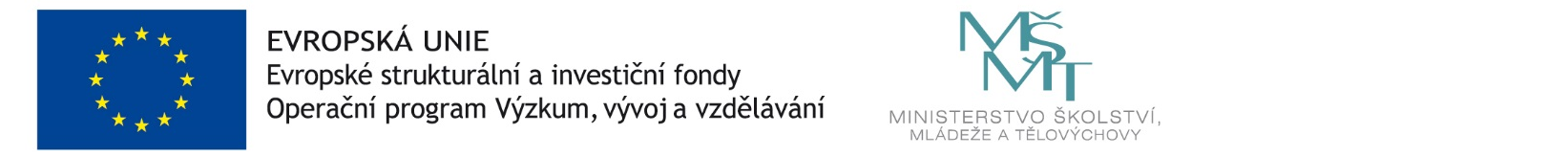 